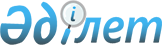 О внесении изменений и дополнения в постановление акимата Мангистауской области от 6 октября 2017 года № 229 "Об утверждении размера выплаты ежемесячного денежного содержания спортсменам Мангистауской области"Постановление акимата Мангистауской области от 15 ноября 2018 года № 286. Зарегистрировано Департаментом юстиции Мангистауской области 20 декабря 2018 года № 3749
      В соответствии с законами Республики Казахстан от 23 января 2001 года "О местном государственном управлении и самоуправлении в Республике Казахстан" и от 3 июля 2014 года "О физической культуре и спорте" акимат Мангистауской области ПОСТАНОВЛЯЕТ:
      1. Внести в постановление акимата Мангистауской области от 6 октября 2017 года № 229 "Об утверждении размера выплаты ежемесячного денежного содержания спортсменам Мангистауской области" (зарегистрировано в Реестре государственной регистрации нормативных правовых актов за № 3440, опубликовано в Эталонном контрольном банке нормативных правовых актов Республики Казахстан 19 октября 2017 года) следующие изменения и дополнение:
      пункт 1 изложить в новой редакции:
      "1. Утвердить размер выплаты ежемесячного денежного содержания:
      спортсменам Мангистауской области, входящим в состав сборных команд Республики Казахстан по видам спорта (национальных сборных команд по видам спорта) согласно приложению 1 к настоящему постановлению;
      спортсменам Мангистауской области, входящим в состав сборных команд Республики Казахстан по видам спорта (национальных сборных команд по видам спорта), а также спортсменам, выступающим в составах сборных команд Республики Казахстан (национальных сборных команд) по игровым видам спорта, их тренерам по олимпийским видам спорта согласно приложению 2 к настоящему постановлению;
      спортсменам, и их тренерам Мангистауской области, входящим в состав сборных команд Республики Казахстан по неолимпийским видам спорта (национальных команд по видам спорта) согласно приложению 2-1 к настоящему постановлению.";
      приложения 1 и 2 изложить в новой редакции согласно приложениям 1 и 2 к настоящему постановлению; 
      дополнить приложением 2-1 согласно приложению 3 к настоящему постановлению.
      2. Государственному учреждению "Управление физической культуры и спорта Мангистауской области" (Карабалаев Н.Д.) обеспечить государственную регистрацию настоящего постановления в органах юстиции, его официальное опубликование данного постановления в Эталонном контрольном банке нормативных правовых актов Республики Казахстан и в средствах массовой информации, размещение на интернет-ресурсе акимата Мангистауской области.
      3. Контроль за исполнением настоящего постановления возложить на заместителя акима Мангистауской области Скакова М.Н.
      4. Настоящее постановление вступает в силу со дня государственной регистрации в органах юстиции и вводится в действие по истечении десяти календарных дней после дня его первого официального опубликования. Размер выплат ежемесячного денежного содержания спортсменам Мангистауской области, входящим в состав сборных команд Республики Казахстан по видам спорта (национальных сборных команд по видам спорта), их тренерам
      Примечание:
      "ТОО" - "товарищество с ограниченной ответственностью"
      "КГУ" - "коммунальное государственное учреждение" Размер выплат ежемесячного денежного содержания спортсменам, входящим в состав сборных команд Республики Казахстан по видам спорта (национальных сборных команд по видам спорта), а также спортсменам, выступающим в составах сборных команд Республики Казахстан (национальных сборных команд) по игровым видам спорта, их тренерам Мангистауской области по олимпийским видам спорта Размер выплат ежемесячного денежного содержания спортсменам, и их тренерам Мангистауской области, входящим в состав сборных команд Республики Казахстан по неолимпийским видам спорта (национальных команд по видам спорта), а также по игровым видам спорта
					© 2012. РГП на ПХВ «Институт законодательства и правовой информации Республики Казахстан» Министерства юстиции Республики Казахстан
				
      Аким Мангистауской области 

Е. Тугжанов
Приложение 1к постановлению акиматаМангистауской областиот "15" ноября 2018 года№ 286приложение 1к постановлению акиматаМангистауской областиот "6" октября 2017 года№ 229 Наименование должности Количество человек Размер выплаты ежемесячного денежного содержания (в тенге)
ТОО "Клуб бокса Мангистау"
ТОО "Клуб бокса Мангистау"
ТОО "Клуб бокса Мангистау"
спортсмен
11
240 000
тренер
9
240 000
итого:
20
КГУ "Мангистауский областной клуб инвалидного спорта" Управления физической культуры и спорта Мангистауской области
КГУ "Мангистауский областной клуб инвалидного спорта" Управления физической культуры и спорта Мангистауской области
КГУ "Мангистауский областной клуб инвалидного спорта" Управления физической культуры и спорта Мангистауской области
спортсмен
7
200 000
тренер
3
200 000
итого:
10Приложение 2к постановлению акиматаМангистауской областиот "15" ноября 2018 года№ 286приложение 2к постановлению акиматаМангистауской областиот "6" октября 2017 года№ 229 № п/п Наименование спортивных соревнований Размеры выплат ежемесячного денежного содержания (в тенге) Размеры выплат ежемесячного денежного содержания (в тенге) Размеры выплат ежемесячного денежного содержания (в тенге) Примечание № п/п Наименование спортивных соревнований
Занятое место
Занятое место
Занятое место
Выплаты ежемесячного денежного содержания производятся при условии участия в международных соревнованиях более 10 стран в летних видах спорта, и более 5 стран в зимних видах спорта, в республиканских соревнованиях при условии участия 12 спортсменов и 10 команд.

Результаты спортивных соревнований действуют до проведения следующих спортивных соревнований данного уровня.

Выплата ежемесячного денежного содержания спортсменам может быть досрочно прекращена, в случае отсутствия стабильных высоких спортивных результатов на республиканских и международных соревнованиях.

Спортсменам размер выплаты будет устанавливаться до установленных сумм в таблицах по результатам спортивных достижений, тренерам максимальная сумма до 50% от суммы спортсмена. 

Если у тренера 2 или/либо более воспитанников-спортсменов, то ему устанавливается выплата размером в зависимости от завоеванных мест воспитанниками: 

за 1 место - 30%, 

за 2 место - 20%, 

за 3 место - 15% от суммы спортсмена с учетом его участия в достижении спортсменами данного уровня.

Выплата осуществляется в случае если спортсмен не получает заработную плату в профессиональных спортивных клубах. № п/п Наименование спортивных соревнований 1 2 3
Выплаты ежемесячного денежного содержания производятся при условии участия в международных соревнованиях более 10 стран в летних видах спорта, и более 5 стран в зимних видах спорта, в республиканских соревнованиях при условии участия 12 спортсменов и 10 команд.

Результаты спортивных соревнований действуют до проведения следующих спортивных соревнований данного уровня.

Выплата ежемесячного денежного содержания спортсменам может быть досрочно прекращена, в случае отсутствия стабильных высоких спортивных результатов на республиканских и международных соревнованиях.

Спортсменам размер выплаты будет устанавливаться до установленных сумм в таблицах по результатам спортивных достижений, тренерам максимальная сумма до 50% от суммы спортсмена. 

Если у тренера 2 или/либо более воспитанников-спортсменов, то ему устанавливается выплата размером в зависимости от завоеванных мест воспитанниками: 

за 1 место - 30%, 

за 2 место - 20%, 

за 3 место - 15% от суммы спортсмена с учетом его участия в достижении спортсменами данного уровня.

Выплата осуществляется в случае если спортсмен не получает заработную плату в профессиональных спортивных клубах.
1
Олимпийские игры,  Паралимпийские игры
700 000
600 000
500 000
Выплаты ежемесячного денежного содержания производятся при условии участия в международных соревнованиях более 10 стран в летних видах спорта, и более 5 стран в зимних видах спорта, в республиканских соревнованиях при условии участия 12 спортсменов и 10 команд.

Результаты спортивных соревнований действуют до проведения следующих спортивных соревнований данного уровня.

Выплата ежемесячного денежного содержания спортсменам может быть досрочно прекращена, в случае отсутствия стабильных высоких спортивных результатов на республиканских и международных соревнованиях.

Спортсменам размер выплаты будет устанавливаться до установленных сумм в таблицах по результатам спортивных достижений, тренерам максимальная сумма до 50% от суммы спортсмена. 

Если у тренера 2 или/либо более воспитанников-спортсменов, то ему устанавливается выплата размером в зависимости от завоеванных мест воспитанниками: 

за 1 место - 30%, 

за 2 место - 20%, 

за 3 место - 15% от суммы спортсмена с учетом его участия в достижении спортсменами данного уровня.

Выплата осуществляется в случае если спортсмен не получает заработную плату в профессиональных спортивных клубах.
2
Чемпионат Мира, Чемпионат Мира среди инвалидов
500 000
400 000
300 000
Выплаты ежемесячного денежного содержания производятся при условии участия в международных соревнованиях более 10 стран в летних видах спорта, и более 5 стран в зимних видах спорта, в республиканских соревнованиях при условии участия 12 спортсменов и 10 команд.

Результаты спортивных соревнований действуют до проведения следующих спортивных соревнований данного уровня.

Выплата ежемесячного денежного содержания спортсменам может быть досрочно прекращена, в случае отсутствия стабильных высоких спортивных результатов на республиканских и международных соревнованиях.

Спортсменам размер выплаты будет устанавливаться до установленных сумм в таблицах по результатам спортивных достижений, тренерам максимальная сумма до 50% от суммы спортсмена. 

Если у тренера 2 или/либо более воспитанников-спортсменов, то ему устанавливается выплата размером в зависимости от завоеванных мест воспитанниками: 

за 1 место - 30%, 

за 2 место - 20%, 

за 3 место - 15% от суммы спортсмена с учетом его участия в достижении спортсменами данного уровня.

Выплата осуществляется в случае если спортсмен не получает заработную плату в профессиональных спортивных клубах.
3
Всемирная Универсиада,  Чемпионат Мира (молодежь)
300 000
250 000
200 000
Выплаты ежемесячного денежного содержания производятся при условии участия в международных соревнованиях более 10 стран в летних видах спорта, и более 5 стран в зимних видах спорта, в республиканских соревнованиях при условии участия 12 спортсменов и 10 команд.

Результаты спортивных соревнований действуют до проведения следующих спортивных соревнований данного уровня.

Выплата ежемесячного денежного содержания спортсменам может быть досрочно прекращена, в случае отсутствия стабильных высоких спортивных результатов на республиканских и международных соревнованиях.

Спортсменам размер выплаты будет устанавливаться до установленных сумм в таблицах по результатам спортивных достижений, тренерам максимальная сумма до 50% от суммы спортсмена. 

Если у тренера 2 или/либо более воспитанников-спортсменов, то ему устанавливается выплата размером в зависимости от завоеванных мест воспитанниками: 

за 1 место - 30%, 

за 2 место - 20%, 

за 3 место - 15% от суммы спортсмена с учетом его участия в достижении спортсменами данного уровня.

Выплата осуществляется в случае если спортсмен не получает заработную плату в профессиональных спортивных клубах.
4
Азиатские игры,  Азиатские паралимпийские игры, Сурдлимпийские игры
400 000
300 000
200 000
Выплаты ежемесячного денежного содержания производятся при условии участия в международных соревнованиях более 10 стран в летних видах спорта, и более 5 стран в зимних видах спорта, в республиканских соревнованиях при условии участия 12 спортсменов и 10 команд.

Результаты спортивных соревнований действуют до проведения следующих спортивных соревнований данного уровня.

Выплата ежемесячного денежного содержания спортсменам может быть досрочно прекращена, в случае отсутствия стабильных высоких спортивных результатов на республиканских и международных соревнованиях.

Спортсменам размер выплаты будет устанавливаться до установленных сумм в таблицах по результатам спортивных достижений, тренерам максимальная сумма до 50% от суммы спортсмена. 

Если у тренера 2 или/либо более воспитанников-спортсменов, то ему устанавливается выплата размером в зависимости от завоеванных мест воспитанниками: 

за 1 место - 30%, 

за 2 место - 20%, 

за 3 место - 15% от суммы спортсмена с учетом его участия в достижении спортсменами данного уровня.

Выплата осуществляется в случае если спортсмен не получает заработную плату в профессиональных спортивных клубах.
5
Чемпионат Азии (взрослые), Чемпионат Азии среди инвалидов (взрослые)
350 000
250 000
200 000
Выплаты ежемесячного денежного содержания производятся при условии участия в международных соревнованиях более 10 стран в летних видах спорта, и более 5 стран в зимних видах спорта, в республиканских соревнованиях при условии участия 12 спортсменов и 10 команд.

Результаты спортивных соревнований действуют до проведения следующих спортивных соревнований данного уровня.

Выплата ежемесячного денежного содержания спортсменам может быть досрочно прекращена, в случае отсутствия стабильных высоких спортивных результатов на республиканских и международных соревнованиях.

Спортсменам размер выплаты будет устанавливаться до установленных сумм в таблицах по результатам спортивных достижений, тренерам максимальная сумма до 50% от суммы спортсмена. 

Если у тренера 2 или/либо более воспитанников-спортсменов, то ему устанавливается выплата размером в зависимости от завоеванных мест воспитанниками: 

за 1 место - 30%, 

за 2 место - 20%, 

за 3 место - 15% от суммы спортсмена с учетом его участия в достижении спортсменами данного уровня.

Выплата осуществляется в случае если спортсмен не получает заработную плату в профессиональных спортивных клубах.
6
Юношеские олимпийские игры
200 000
150 000
100 000
Выплаты ежемесячного денежного содержания производятся при условии участия в международных соревнованиях более 10 стран в летних видах спорта, и более 5 стран в зимних видах спорта, в республиканских соревнованиях при условии участия 12 спортсменов и 10 команд.

Результаты спортивных соревнований действуют до проведения следующих спортивных соревнований данного уровня.

Выплата ежемесячного денежного содержания спортсменам может быть досрочно прекращена, в случае отсутствия стабильных высоких спортивных результатов на республиканских и международных соревнованиях.

Спортсменам размер выплаты будет устанавливаться до установленных сумм в таблицах по результатам спортивных достижений, тренерам максимальная сумма до 50% от суммы спортсмена. 

Если у тренера 2 или/либо более воспитанников-спортсменов, то ему устанавливается выплата размером в зависимости от завоеванных мест воспитанниками: 

за 1 место - 30%, 

за 2 место - 20%, 

за 3 место - 15% от суммы спортсмена с учетом его участия в достижении спортсменами данного уровня.

Выплата осуществляется в случае если спортсмен не получает заработную плату в профессиональных спортивных клубах.
7
Чемпионат Республики Казахстан (взрослые), Спартакиада Республики Казахстан,  Паралимпиада Республики Казахстан
200 000
150 000
100 000
Выплаты ежемесячного денежного содержания производятся при условии участия в международных соревнованиях более 10 стран в летних видах спорта, и более 5 стран в зимних видах спорта, в республиканских соревнованиях при условии участия 12 спортсменов и 10 команд.

Результаты спортивных соревнований действуют до проведения следующих спортивных соревнований данного уровня.

Выплата ежемесячного денежного содержания спортсменам может быть досрочно прекращена, в случае отсутствия стабильных высоких спортивных результатов на республиканских и международных соревнованиях.

Спортсменам размер выплаты будет устанавливаться до установленных сумм в таблицах по результатам спортивных достижений, тренерам максимальная сумма до 50% от суммы спортсмена. 

Если у тренера 2 или/либо более воспитанников-спортсменов, то ему устанавливается выплата размером в зависимости от завоеванных мест воспитанниками: 

за 1 место - 30%, 

за 2 место - 20%, 

за 3 место - 15% от суммы спортсмена с учетом его участия в достижении спортсменами данного уровня.

Выплата осуществляется в случае если спортсмен не получает заработную плату в профессиональных спортивных клубах.
8
Чемпионат Азии (молодежь)
100 000
70 000
50 000
Выплаты ежемесячного денежного содержания производятся при условии участия в международных соревнованиях более 10 стран в летних видах спорта, и более 5 стран в зимних видах спорта, в республиканских соревнованиях при условии участия 12 спортсменов и 10 команд.

Результаты спортивных соревнований действуют до проведения следующих спортивных соревнований данного уровня.

Выплата ежемесячного денежного содержания спортсменам может быть досрочно прекращена, в случае отсутствия стабильных высоких спортивных результатов на республиканских и международных соревнованиях.

Спортсменам размер выплаты будет устанавливаться до установленных сумм в таблицах по результатам спортивных достижений, тренерам максимальная сумма до 50% от суммы спортсмена. 

Если у тренера 2 или/либо более воспитанников-спортсменов, то ему устанавливается выплата размером в зависимости от завоеванных мест воспитанниками: 

за 1 место - 30%, 

за 2 место - 20%, 

за 3 место - 15% от суммы спортсмена с учетом его участия в достижении спортсменами данного уровня.

Выплата осуществляется в случае если спортсмен не получает заработную плату в профессиональных спортивных клубах.
9
Чемпионат Республики Казахстан (молодежь) 
70 000
50 000
30 000
Выплаты ежемесячного денежного содержания производятся при условии участия в международных соревнованиях более 10 стран в летних видах спорта, и более 5 стран в зимних видах спорта, в республиканских соревнованиях при условии участия 12 спортсменов и 10 команд.

Результаты спортивных соревнований действуют до проведения следующих спортивных соревнований данного уровня.

Выплата ежемесячного денежного содержания спортсменам может быть досрочно прекращена, в случае отсутствия стабильных высоких спортивных результатов на республиканских и международных соревнованиях.

Спортсменам размер выплаты будет устанавливаться до установленных сумм в таблицах по результатам спортивных достижений, тренерам максимальная сумма до 50% от суммы спортсмена. 

Если у тренера 2 или/либо более воспитанников-спортсменов, то ему устанавливается выплата размером в зависимости от завоеванных мест воспитанниками: 

за 1 место - 30%, 

за 2 место - 20%, 

за 3 место - 15% от суммы спортсмена с учетом его участия в достижении спортсменами данного уровня.

Выплата осуществляется в случае если спортсмен не получает заработную плату в профессиональных спортивных клубах.
10
Чемпионат Мира (старшие юноши)
100 000
70 000
50 000
Выплаты ежемесячного денежного содержания производятся при условии участия в международных соревнованиях более 10 стран в летних видах спорта, и более 5 стран в зимних видах спорта, в республиканских соревнованиях при условии участия 12 спортсменов и 10 команд.

Результаты спортивных соревнований действуют до проведения следующих спортивных соревнований данного уровня.

Выплата ежемесячного денежного содержания спортсменам может быть досрочно прекращена, в случае отсутствия стабильных высоких спортивных результатов на республиканских и международных соревнованиях.

Спортсменам размер выплаты будет устанавливаться до установленных сумм в таблицах по результатам спортивных достижений, тренерам максимальная сумма до 50% от суммы спортсмена. 

Если у тренера 2 или/либо более воспитанников-спортсменов, то ему устанавливается выплата размером в зависимости от завоеванных мест воспитанниками: 

за 1 место - 30%, 

за 2 место - 20%, 

за 3 место - 15% от суммы спортсмена с учетом его участия в достижении спортсменами данного уровня.

Выплата осуществляется в случае если спортсмен не получает заработную плату в профессиональных спортивных клубах.
11
Чемпионат Азии (старшие юноши)
70 000
50 000
30 000
Выплаты ежемесячного денежного содержания производятся при условии участия в международных соревнованиях более 10 стран в летних видах спорта, и более 5 стран в зимних видах спорта, в республиканских соревнованиях при условии участия 12 спортсменов и 10 команд.

Результаты спортивных соревнований действуют до проведения следующих спортивных соревнований данного уровня.

Выплата ежемесячного денежного содержания спортсменам может быть досрочно прекращена, в случае отсутствия стабильных высоких спортивных результатов на республиканских и международных соревнованиях.

Спортсменам размер выплаты будет устанавливаться до установленных сумм в таблицах по результатам спортивных достижений, тренерам максимальная сумма до 50% от суммы спортсмена. 

Если у тренера 2 или/либо более воспитанников-спортсменов, то ему устанавливается выплата размером в зависимости от завоеванных мест воспитанниками: 

за 1 место - 30%, 

за 2 место - 20%, 

за 3 место - 15% от суммы спортсмена с учетом его участия в достижении спортсменами данного уровня.

Выплата осуществляется в случае если спортсмен не получает заработную плату в профессиональных спортивных клубах.Приложение 3к постановлению акиматаМангистауской областиот "15" ноября 2018 года№ 286 № п/п Наименование спортивных соревнований Размеры выплат ежемесячного денежного содержания (в тенге) Размеры выплат ежемесячного денежного содержания (в тенге) Размеры выплат ежемесячного денежного содержания (в тенге) Примечание № п/п Наименование спортивных соревнований
Занятое место
Занятое место
Занятое место
Выплаты ежемесячного денежного содержания производятся при условии участия в международных соревнованиях более 10 стран в летних видах спорта, и более 5 стран в зимних видах спорта, в республиканских соревнованиях при условии участия 12 спортсменов и 10 команд.

Результаты спортивных соревнований действуют до проведения следующих спортивных соревнований данного уровня.

Выплата ежемесячного денежного содержания спортсменам может быть досрочно прекращена, в случае отсутствия стабильных высоких спортивных результатов на республиканских и международных соревнованиях.

Спортсменам размер выплаты будет устанавливаться до установленных сумм в таблицах по результатам спортивных достижений, тренерам максимальная сумма до 50% от суммы спортсмена. 

Если у тренера 2 или/либо более воспитанников-спортсменов, то ему устанавливается выплата размером в зависимости от завоеванных мест воспитанниками:

за 1 место - 30%, 

за 2 место - 20%, 

за 3 место - 15% от суммы спортсмена с учетом его участия в достижении спортсменами данного уровня.

Выплата осуществляется в случае если спортсмен не получает заработную плату в профессиональных спортивных клубах. № п/п Наименование спортивных соревнований 1 2 3
Выплаты ежемесячного денежного содержания производятся при условии участия в международных соревнованиях более 10 стран в летних видах спорта, и более 5 стран в зимних видах спорта, в республиканских соревнованиях при условии участия 12 спортсменов и 10 команд.

Результаты спортивных соревнований действуют до проведения следующих спортивных соревнований данного уровня.

Выплата ежемесячного денежного содержания спортсменам может быть досрочно прекращена, в случае отсутствия стабильных высоких спортивных результатов на республиканских и международных соревнованиях.

Спортсменам размер выплаты будет устанавливаться до установленных сумм в таблицах по результатам спортивных достижений, тренерам максимальная сумма до 50% от суммы спортсмена. 

Если у тренера 2 или/либо более воспитанников-спортсменов, то ему устанавливается выплата размером в зависимости от завоеванных мест воспитанниками:

за 1 место - 30%, 

за 2 место - 20%, 

за 3 место - 15% от суммы спортсмена с учетом его участия в достижении спортсменами данного уровня.

Выплата осуществляется в случае если спортсмен не получает заработную плату в профессиональных спортивных клубах.
1
Чемпионат Мира (взрослые)
200 000
150 000
100 000
Выплаты ежемесячного денежного содержания производятся при условии участия в международных соревнованиях более 10 стран в летних видах спорта, и более 5 стран в зимних видах спорта, в республиканских соревнованиях при условии участия 12 спортсменов и 10 команд.

Результаты спортивных соревнований действуют до проведения следующих спортивных соревнований данного уровня.

Выплата ежемесячного денежного содержания спортсменам может быть досрочно прекращена, в случае отсутствия стабильных высоких спортивных результатов на республиканских и международных соревнованиях.

Спортсменам размер выплаты будет устанавливаться до установленных сумм в таблицах по результатам спортивных достижений, тренерам максимальная сумма до 50% от суммы спортсмена. 

Если у тренера 2 или/либо более воспитанников-спортсменов, то ему устанавливается выплата размером в зависимости от завоеванных мест воспитанниками:

за 1 место - 30%, 

за 2 место - 20%, 

за 3 место - 15% от суммы спортсмена с учетом его участия в достижении спортсменами данного уровня.

Выплата осуществляется в случае если спортсмен не получает заработную плату в профессиональных спортивных клубах.
2
Всемирная Универсиада (неолимпийские виды спорта) Чемпионат Мира (молодежь)
150 000
100 000
50 000
Выплаты ежемесячного денежного содержания производятся при условии участия в международных соревнованиях более 10 стран в летних видах спорта, и более 5 стран в зимних видах спорта, в республиканских соревнованиях при условии участия 12 спортсменов и 10 команд.

Результаты спортивных соревнований действуют до проведения следующих спортивных соревнований данного уровня.

Выплата ежемесячного денежного содержания спортсменам может быть досрочно прекращена, в случае отсутствия стабильных высоких спортивных результатов на республиканских и международных соревнованиях.

Спортсменам размер выплаты будет устанавливаться до установленных сумм в таблицах по результатам спортивных достижений, тренерам максимальная сумма до 50% от суммы спортсмена. 

Если у тренера 2 или/либо более воспитанников-спортсменов, то ему устанавливается выплата размером в зависимости от завоеванных мест воспитанниками:

за 1 место - 30%, 

за 2 место - 20%, 

за 3 место - 15% от суммы спортсмена с учетом его участия в достижении спортсменами данного уровня.

Выплата осуществляется в случае если спортсмен не получает заработную плату в профессиональных спортивных клубах.
3
Азиатские игры (взрослые)
400 000
300 000
200 000
Выплаты ежемесячного денежного содержания производятся при условии участия в международных соревнованиях более 10 стран в летних видах спорта, и более 5 стран в зимних видах спорта, в республиканских соревнованиях при условии участия 12 спортсменов и 10 команд.

Результаты спортивных соревнований действуют до проведения следующих спортивных соревнований данного уровня.

Выплата ежемесячного денежного содержания спортсменам может быть досрочно прекращена, в случае отсутствия стабильных высоких спортивных результатов на республиканских и международных соревнованиях.

Спортсменам размер выплаты будет устанавливаться до установленных сумм в таблицах по результатам спортивных достижений, тренерам максимальная сумма до 50% от суммы спортсмена. 

Если у тренера 2 или/либо более воспитанников-спортсменов, то ему устанавливается выплата размером в зависимости от завоеванных мест воспитанниками:

за 1 место - 30%, 

за 2 место - 20%, 

за 3 место - 15% от суммы спортсмена с учетом его участия в достижении спортсменами данного уровня.

Выплата осуществляется в случае если спортсмен не получает заработную плату в профессиональных спортивных клубах.
4
Чемпионат Азии (взрослые)
120 000
90 000
70 000
Выплаты ежемесячного денежного содержания производятся при условии участия в международных соревнованиях более 10 стран в летних видах спорта, и более 5 стран в зимних видах спорта, в республиканских соревнованиях при условии участия 12 спортсменов и 10 команд.

Результаты спортивных соревнований действуют до проведения следующих спортивных соревнований данного уровня.

Выплата ежемесячного денежного содержания спортсменам может быть досрочно прекращена, в случае отсутствия стабильных высоких спортивных результатов на республиканских и международных соревнованиях.

Спортсменам размер выплаты будет устанавливаться до установленных сумм в таблицах по результатам спортивных достижений, тренерам максимальная сумма до 50% от суммы спортсмена. 

Если у тренера 2 или/либо более воспитанников-спортсменов, то ему устанавливается выплата размером в зависимости от завоеванных мест воспитанниками:

за 1 место - 30%, 

за 2 место - 20%, 

за 3 место - 15% от суммы спортсмена с учетом его участия в достижении спортсменами данного уровня.

Выплата осуществляется в случае если спортсмен не получает заработную плату в профессиональных спортивных клубах.
5
Чемпионат Азии (молодежь)
70 000
50 000
30 000
Выплаты ежемесячного денежного содержания производятся при условии участия в международных соревнованиях более 10 стран в летних видах спорта, и более 5 стран в зимних видах спорта, в республиканских соревнованиях при условии участия 12 спортсменов и 10 команд.

Результаты спортивных соревнований действуют до проведения следующих спортивных соревнований данного уровня.

Выплата ежемесячного денежного содержания спортсменам может быть досрочно прекращена, в случае отсутствия стабильных высоких спортивных результатов на республиканских и международных соревнованиях.

Спортсменам размер выплаты будет устанавливаться до установленных сумм в таблицах по результатам спортивных достижений, тренерам максимальная сумма до 50% от суммы спортсмена. 

Если у тренера 2 или/либо более воспитанников-спортсменов, то ему устанавливается выплата размером в зависимости от завоеванных мест воспитанниками:

за 1 место - 30%, 

за 2 место - 20%, 

за 3 место - 15% от суммы спортсмена с учетом его участия в достижении спортсменами данного уровня.

Выплата осуществляется в случае если спортсмен не получает заработную плату в профессиональных спортивных клубах.
6
Чемпионат Республики Казахстан (взрослые)
100 000
Выплаты ежемесячного денежного содержания производятся при условии участия в международных соревнованиях более 10 стран в летних видах спорта, и более 5 стран в зимних видах спорта, в республиканских соревнованиях при условии участия 12 спортсменов и 10 команд.

Результаты спортивных соревнований действуют до проведения следующих спортивных соревнований данного уровня.

Выплата ежемесячного денежного содержания спортсменам может быть досрочно прекращена, в случае отсутствия стабильных высоких спортивных результатов на республиканских и международных соревнованиях.

Спортсменам размер выплаты будет устанавливаться до установленных сумм в таблицах по результатам спортивных достижений, тренерам максимальная сумма до 50% от суммы спортсмена. 

Если у тренера 2 или/либо более воспитанников-спортсменов, то ему устанавливается выплата размером в зависимости от завоеванных мест воспитанниками:

за 1 место - 30%, 

за 2 место - 20%, 

за 3 место - 15% от суммы спортсмена с учетом его участия в достижении спортсменами данного уровня.

Выплата осуществляется в случае если спортсмен не получает заработную плату в профессиональных спортивных клубах.